GUÍA  DE LENGUAJE                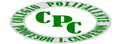 Departamento de LenguajeProfesora: Herlinda Pacherres M  COMPRENSIÒN LECTORA  DE TEXTOS MITOLÒGICOS     Nombre: …………………………………………………………………. Curso:  3ªHCPuntaje ideal : 20 puntos                       Puntaje real: ………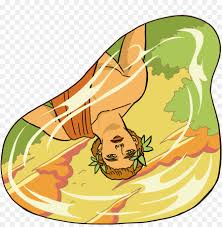 El mito de NarcisoAutor: Publio OvidioActividad N°1Junto a una fuente clara, no tocada por hombre ni bestias ni follaje ni calor de sol, llega Narciso a descansar; al ir a beber en sus aguas mira su propia imagen y es arrebatado por el amor, juzgando que aquella imagen es un cuerpo real; queda inmóvil ante ella, pasmado por su hermosura: sus ojos, su cabello, sus mejillas y cuello, su boca y su color. Y admira cuanto es en él admirable, y se desea y se busca y se quema, y trata inútilmente de besar y abrazar lo que mira, ignorando que es solo un reflejo lo que excita sus ojos; solo una imagen fugaz, que existe únicamente porque él se detiene a mirarla. Olvidado de comer y dormir, queda allí inamovible, mirándose con ansia insaciable, y quejándose a veces de la imposibilidad de realizar su amor, imposibilidad tanto más dolorosa cuanto que el objeto a quien se dirige parece, por todos los signos, corresponderle. Y suplica a quien mira que salga del agua y se le una y, finalmente, da en la cuenta de que se trata no más que de una imagen inasible, y que él mismo mueve el amor de que es víctima. Anhela entonces poder apartarse de sí mismo para dejar de amar, y comprende que eso no le es dado, y pretende la muerte, aunque sabe que, al suprimirse, suprimiría también a aquel a quien ama. Llora, y su llanto, al mezclar el agua, oscurece su superficie y borra su imagen, y él le ruega que no lo abandone, que a lo menos le permita contemplarla y, golpeándose, enrojece su pecho. Cuando el agua se sosegó y Narciso pudo verse en ella de nuevo, no resistió más y comenzó a derretirse y a desgastarse de amor, y perdió las fuerzas y el cuerpo… Fuente: Ovidio, P. (2008) Narciso. En Las Metamorfosis. Madrid: Gredos. ______________________________ VocabularioArrebatado: conmovido, apasionado. Excitar: provocar un sentimiento o pasión. Inasible: que no se puede tomar. Airado: alterado, enojado.Luego de haber leído el mito, responde las siguientes preguntas:1. ¿Qué le ocurre a Narciso al ver su imagen?2. ¿La expresión “se quema” tiene un sentido literal o figurado en el fragmento? Explica.3. Explica la expresión “eres un narcisista” y busca un ejemplo en la sociedad actual que refleje la idea de este mito.Actividad N°2 Recuerda que una de las características más importantes de la narrativa es que nos presenta una visión de mundo determinada. En el mito de Narciso que acabas de leer se muestra el valor de la belleza que era muy importante en la antigüedad griega.La visión de mundo es una idea o conjunto de ideas que tiene una persona o una cultura en una época determinada. Estas ideas explican las costumbres, las formas de ser y las creencias que un pueblo puede tener.Para reconocer la visión de mundo presente en un texto o relato te recomendamos prestar atención a algunos aspectos en los que puedes apreciar las ideas de la época o contexto histórico del relato.1.-Lee los siguientes microcuentos, el primero “Cuentos de hadas” Del escritor chileno Alejandro Jodorosky y el segundo “Tranvía “del escritor italiano Andrea Bocconi e identifica la visión del mundo que proyectan.Cuento de hadas Alejandro Jodorowsky, escritor chileno Una rana que lleva una corona en la cabeza le dice a un señor: “Béseme, por favor”. El señor piensa: “Este animal está encantado. Puede convertirse en una hermosa princesa, heredera de un reino. Nos casaremos y seré rico”. Besa a la rana. Al instante mismo se encuentra convertido en un sapo viscoso. La rana exclama, feliz: ¡Amor mío, hace tanto tiempo que estabas encantado, pero al fin te pude salvar!”. Fuente: Jodorowsky, A. (1995) Cuento de hadas. En Sombrasal mediodía. Santiago: Dolmen Ediciones.Tranvía Andrea Bocconi, escritor italiano.Por fin. La desconocida subía siempre en aquella parada. "Amplia sonrisa, caderas anchas... una madre excelente para mis hijos", pensó. La saludo; ella respondió y retomo su lectura: culta, moderna. Él se puso de mal humor: era muy conservador. ¿Por qué respondía a su saludo? Ni siquiera lo conocía. Dudó. Ella bajo. Se sintió divorciado: "¿Y los niños, con quien van a quedarse?" Bocconi, A.; Colodron, A. (1993) Tranvía. En Relatos de un minuto. Madrid: Ediciones Arte y locura.2. ¿Por qué crees que este cuento se titula “cuento de hadas”? ¿En qué se diferencia o parece a otros cuentos de hadas?3. Compara ambos cuentos: ¿Cuál es el estereotipo que presentan del personaje masculino y del femenino?Completa la siguiente tabla con los elementos del relato.CreenciasIdentificas las creencias, sean estas religiosas o valóricas, que tenganlos personajesCostumbresPresta atención a lo que hacen y dicen los personajes. Pueden ser Celebraciones religiosas o simplemente conversaciones de amigos.En ellas se ven siempre en que piensan y cuales son los intereses colectivos que tienen.Motivaciones delos personajesLo que los personajes buscan, lo que quieren y desean siempre tienenUna relación con una forma de ver el mundo. Por ejemplo, en el caso de narciso su gran interés por la belleza externa.ConflictosLo que a los personajes les duele, le molesta o les causa pesar, nosIlustra que ideas o cosas tenían importancia en su época (año 43 Ac) Cuento de hadas                       TranvíaCreenciasMotivaciones de Los personajes